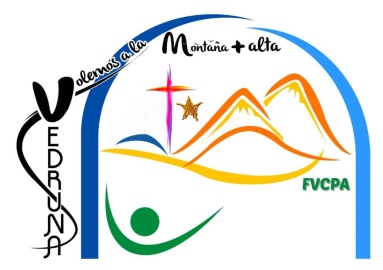 SEÑAL DE LA CRUZ.Por la señal de la santa cruz + 
de nuestros enemigos + 
líbranos, Señor, Dios nuestro + 
En el nombre del Padre y del Hijo y del Espíritu Santo + 
Amén.PADRE NUESTRO.Padre nuestro,
que estás en el cielo,
santificado sea tu Nombre;
venga a nosotros tu reino;
hágase tu voluntad 
en la tierra como en el cielo.Danos hoy nuestro pan de cada día;
perdona nuestras ofensas,
como también nosotros perdonamos 
a los que nos ofenden;
no nos dejes caer en la tentación,
y líbranos del mal. Amén.AVE MARIA.Dios te salve María
llena eres de gracia
el Señor es contigo;
bendita tú eres 
entre todas las mujeres,
y bendito es el fruto 
de tu vientre, Jesús. 
Santa María, Madre de Dios,
ruega por nosotros, pecadores,
ahora y en la ahora
de nuestra muerte. AménGLORIA.Gloria al Padre, y al Hijo, y al Espíritu
Santo. Como era en el principio, ahora
y siempre, por los siglos de los siglos. 
Amén.GLORIA (MISA).Gloria a Dios en el cielo,
y en la tierra paz a los hombres que ama el Señor.Por tu inmensa gloria te alabamos,
te bendecimos, te adoramos,
te glorificamos, te damos gracias,
Señor Dios, Rey celestial,
Dios Padre todopoderoso Señor,
Hijo único, Jesucristo.Señor Dios, Cordero de Dios, Hijo del Padre;
tú que quitas el pecado del mundo,
ten piedad de nosotros;
tú que quitas el pecado del mundo,
atiende nuestra súplica;
tú que estás sentado a la derecha del Padre,
ten piedad de nosotros;
porque sólo tú eres Santo,
sólo tú Señor, sólo tú Altísimo, Jesucristo,
con el Espíritu Santo en la gloria de Dios Padre. Amén.CREDO DE LOS APOSTOLES.Creo en Dios, Padre Todopoderoso,
Creador del cielo y de la tierra.
Creo en Jesucristo su único Hijo Nuestro Señor,
que fue concebido por obra y gracia del Espíritu Santo.
Nació de Santa María Virgen, 
padeció bajo el poder de Poncio Pilato,
fue crucificado, muerto y sepultado, descendió a los infiernos,
al tercer día resucitó de entre los muertos,
subió a los cielos y está sentado a la derecha de Dios Padre, todopoderoso.
Desde allí va a venir a juzgar a vivos y muertos.
Creo en el Espíritu Santo, la Santa Iglesia católica
la comunión de los santos, el perdón de los pecados,
la resurrección de la carne y la vida eterna. AménYO CONFIESO.Yo confieso ante Dios Todopoderoso, y ante ustedes hermanos que he pecado mucho de pensamiento, palabra, obra y omisión.Por mi culpa, por mi culpa, por mi gran culpa.Por eso ruego a Santa María siempre Virgen, a los ángeles, a los santos y a ustedes hermanos, que intercedan por mí ante Dios, Nuestro Señor. Amén.